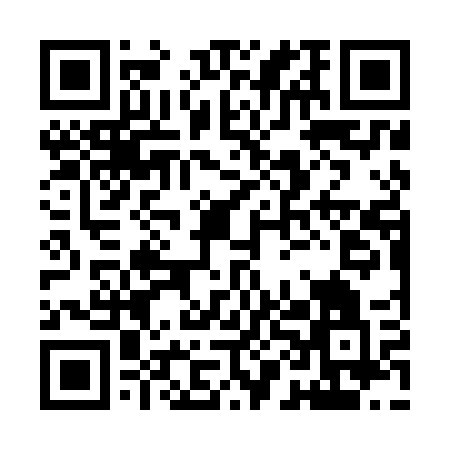 Ramadan times for Worplawki, PolandMon 11 Mar 2024 - Wed 10 Apr 2024High Latitude Method: Angle Based RulePrayer Calculation Method: Muslim World LeagueAsar Calculation Method: HanafiPrayer times provided by https://www.salahtimes.comDateDayFajrSuhurSunriseDhuhrAsrIftarMaghribIsha11Mon4:004:005:5911:453:345:325:327:2412Tue3:583:585:5711:453:355:345:347:2613Wed3:553:555:5411:453:375:365:367:2814Thu3:523:525:5211:443:385:385:387:3115Fri3:503:505:4911:443:405:405:407:3316Sat3:473:475:4711:443:425:425:427:3517Sun3:443:445:4411:443:435:445:447:3718Mon3:413:415:4211:433:455:465:467:3919Tue3:383:385:3911:433:465:485:487:4120Wed3:363:365:3711:433:485:495:497:4421Thu3:333:335:3411:423:495:515:517:4622Fri3:303:305:3211:423:515:535:537:4823Sat3:273:275:2911:423:525:555:557:5024Sun3:243:245:2711:413:545:575:577:5325Mon3:213:215:2511:413:555:595:597:5526Tue3:183:185:2211:413:566:016:017:5727Wed3:153:155:2011:413:586:036:038:0028Thu3:123:125:1711:403:596:056:058:0229Fri3:093:095:1511:404:016:066:068:0530Sat3:063:065:1211:404:026:086:088:0731Sun4:024:026:1012:395:047:107:109:091Mon3:593:596:0712:395:057:127:129:122Tue3:563:566:0512:395:067:147:149:143Wed3:533:536:0212:385:087:167:169:174Thu3:503:506:0012:385:097:187:189:205Fri3:463:465:5712:385:107:197:199:226Sat3:433:435:5512:385:127:217:219:257Sun3:403:405:5312:375:137:237:239:288Mon3:363:365:5012:375:147:257:259:309Tue3:333:335:4812:375:167:277:279:3310Wed3:293:295:4512:375:177:297:299:36